COMING SOON!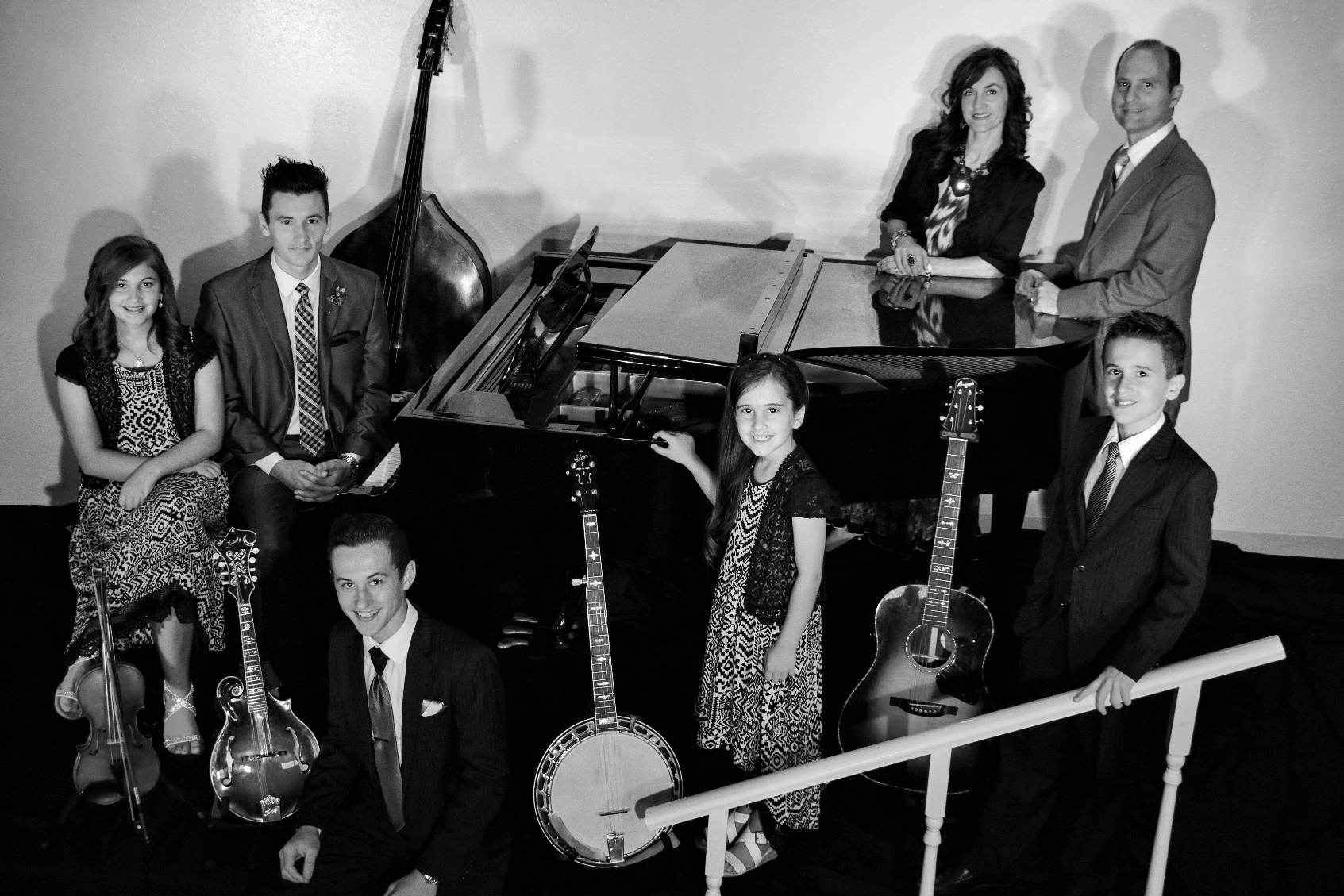 “Singing and Playing Music for the Glory of God”THE MARKS FAMILY